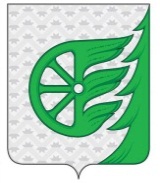 СОВЕТ ДЕПУТАТОВ ГОРОДСКОГО ОКРУГА ГОРОД ШАХУНЬЯНИЖЕГОРОДСКОЙ ОБЛАСТИР Е Ш Е Н И ЕО внесении изменений в решение Совета депутатовгородского округа город Шахунья Нижегородской областиот 24 декабря 2021 года № 70-1 «О бюджете городского округа городШахунья на 2022 год и на плановый период 2023 и 2024 годов» (с изменениями от 28.01.2022 № 73-10, от 28.02.2022 № 74-3, от 18.03.2022 г. № 75-7, от 25.04.2022 №76-1, от 27,05.2022 № 78-2, от 24.06.2022 № 80-6)Совет депутатов решил:1. В решение Совета депутатов городского округа город Шахунья Нижегородской области от 24 декабря 2021 года №70-1 «О бюджете городского округа город Шахунья на 2022 год и на плановый период 2023 и 2024 годов» внести следующие изменения: 1.1 Статью 1 изложить в следующей редакции:«1. Утвердить основные характеристики бюджета городского округа город Шахунья на 2022 год:2. Утвердить основные характеристики бюджета городского округа на плановый период 2023 и 2024 годов:1) общий объем доходов на 2023 год в сумме 1 186 577,63894 тыс. рублей, на 2024 год в сумме 1 210 311,77677 тыс. рублей;2) общий объем расходов на 2023 год в сумме 1 186 577,63894 тыс. рублей, в том числе условно утверждаемые расходы в сумме 17 209,20000 тыс. рублей, на 2024 год в сумме 1 210 311,77677тыс. рублей, в том числе условно утверждаемые расходы в сумме 35 780,4 тыс. рублей;3) размер профицита на 2023 год в сумме 0 тыс. рублей, на 2024 год в сумме 0 тыс. рублей.1.2 Статью 3 изложить в новой редакции:«Утвердить общий объем налоговых и неналоговых доходов:1) на 2022 год в сумме 517 536,20000 тыс. рублей, в том числе налоговых и неналоговых доходов, за исключением доходов, являющихся источниками формирования дорожного фонда городского округа, в сумме 497 874,30000 тыс. рублей;2) на 2023 год в сумме 541 131,10000 тыс. рублей, в том числе налоговых и неналоговых доходов, за исключением доходов, являющихся источниками формирования дорожного фонда городского округа, в сумме 523 757,10000 тыс. рублей;3) на 2024 год в сумме 572 881,80000 тыс. рублей, в том числе налоговых и неналоговых доходов, за исключением доходов, являющихся источниками формирования дорожного фонда Нижегородской области, в сумме 556 457,60000 тыс. рублей.1.3 Статью 4 изложить в новой редакции:«1) на 2022 год в, сумме 903 695,76923 тыс. рублей, в том числе объем субсидий, субвенций и иных межбюджетных трансфертов, имеющих целевое назначение, в сумме 727 064,16923 тыс. рублей;2) на 2023 год в сумме 645 446,53894 тыс. рублей, в том числе объем субсидий, субвенций и иных межбюджетных трансфертов, имеющих целевое назначение, в сумме 498 210,43894 тыс. рублей;3) на 2024 год в сумме 637 429,97677 тыс. рублей, в том числе объем субсидий, субвенций и иных межбюджетных трансфертов, имеющих целевое назначение, в сумме 494 702,97677 тыс. рублей.»1.4 Статью 15 изложить в новой редакции:«Утвердить объем бюджетных ассигнований муниципального дорожного фонда:1) на 2022 год в размере 22 216,90042 тыс. рублей; 2) на 2023 год в размере 17 374,00000 тыс. рублей;3) на 2024 год в размере 16 424,20000 тыс. рублей.»1.5 Приложение 1 «Поступления доходов по группам, подгруппам и статьям бюджетной классификации» изложить в новой редакции согласно приложению 1 к настоящему решению.1.6 Приложение 2 «Источники финансирования дефицита бюджета городского округа на 2022 год и на плановый период 2023 и 2024 годов» изложить в новой редакции согласно приложению 2 к настоящему решению.1.7 Приложение 3 «Распределение бюджетных ассигнований по целевым статьям (муниципальным программам и непрограммным направлениям деятельности), группам видов расходов классификации расходов бюджета городского округа на 2022 год на плановый период 2023 и 2024 годов» изложить в новой редакции согласно приложению 3 к настоящему решению;1.8 Приложение 4 «Ведомственная структура расходов бюджета городского округа на 2022 год и на плановый период 2023 и 2024 годов» изложить в новой редакции согласно приложению 4 к настоящему решению.1.9 Приложение 5 «Распределение бюджетных ассигнований по разделам, подразделам и группам видов расходов классификации расходов бюджета городского округа на 2022 год и плановый период 2023 и 2024 годов» изложить в новой редакции согласно приложению 5 к настоящему решению.1.10 Приложение 6 «Программа муниципальных внутренних заимствований городского округа на 2022 год и на плановый период 2023 и 2024 годов» изложить в новой редакции согласно приложению 6 к настоящему решению1.11 Приложение 8 «Перечень доходов и расходов муниципального дорожного фонда городского округа город Шахунья на 2022 год и плановый период 2023 и 2024 годов» изложить в новой редакции согласно приложению 7 к настоящему решению.2. Опубликовать настоящее решение посредством размещения на официальном сайте администрации городского округа город Шахунья Нижегородской области и в газете «Знамя труда».3. Настоящее решение вступает в силу со дня его официального опубликования посредством размещения на официальном сайте администрации городского округа город Шахунья Нижегородской области и в газете «Знамя труда».Председатель Совета депутатовгородского округа город Шахунья Нижегородской области								О.А. ДахноИ.о. главы местного самоуправлениягородского округа город Шахунья Нижегородской области								А.Д. Серовот 15 июля 2022 года              № 82-51) общий объем доходов в сумме1 419 468,65632тыс. рублей;2) общий объем расходов в сумме1 436 323,49051тыс. рублей;3) размер дефицита в сумме-16 854,83419тыс. рублей;